ROTINA DO TRABALHO PEDAGÓGICO PARA SER REALIZADA EM DOMICÍLIO (BII-A) - Prof.ª LÍDIA> Data:28/06 a 02/07 de 2021Creche Municipal “Maria Silveira Mattos”OBS: Não esqueçam de registrar os momentos com fotos ou pequenos vídeos e enviar para professora.SEGUNDA-FEIRATERÇA-FEIRAQUARTA-FEIRA        QUINTA-FEIRASEXTA-FEIRA*** BERÇÁRIO II-A*Hora da atividade:Todos contra a Dengue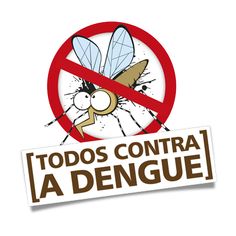 *Objetivo:Conscientização sobre os cuidados contra a Dengue.*Materiais:-Folha de Sulfite ou caderno;-Caneta, canetinha ou lápis.*Desenvolvimento: Família, escreva uma frase que estimule o combate à Dengue EX: Dengue mata, faça sua parte. Depois dê para seu filho (a) segurar, tire uma foto e mande para professora. A foto será postada no Facebook da creche para conscientizar a população. *** BERÇÁRIO II-A*Hora da história: O mosquito da Dengue – contada e gravada pela professora Lídia(O link será disponibilizado no grupo) *Objetivo:Demonstrar interesse ao ouvir a leitura de poemas, histórias cantadas, contadas ou lidas.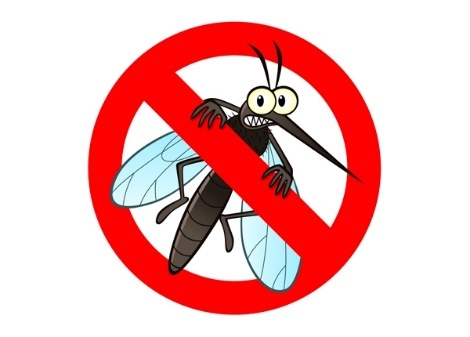 *** BERÇÁRIO II-A*Hora da atividade:Sequência Didática Álbum do Bebê – OLHEM O QUE O QUE JÁ SEI FAZER SOZINHO!*Objetivo: Trabalhar a identidade e autonomia do bebê.*Desenvolvimento:Responda a atividade 15 do Álbum do Bebê –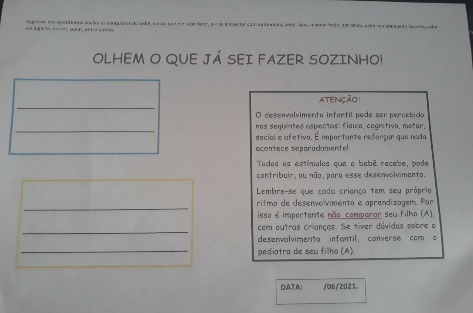 *** BERÇÁRIO II-A*Hora da atividade:Dança da laranja – Brincadeira Junina(O link será disponibilizado no grupo) *Objetivo: Trabalhar noção de equilíbrio, lateralidade, concentração e trabalho em grupo.*Materiais: laranja ou bola pequena.*Desenvolvimento:Escolha uma música animada e um local da casa com espaço. Convide o bebê para brincar, agache para ficar da altura dele, pegue a laranja e comece a brincadeira, o intuito da atividade é dançar sem deixar a laranja cair. Agora é só diversão.Sugestão de música para a brincadeira:https://www.youtube.com/watch?v=Lfk-bF-PBZY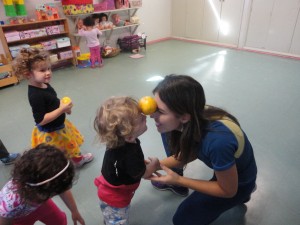 *** BERÇÁRIO II-A*Hora da música: Mariana- Galinha Pintadinha https://www.youtube.com/watch?v=orxxp-3gBiE(O link será disponibilizado no grupo) *Objetivo: Trabalhar noção de números e quantidades.*Desenvolvimento:Coloque o vídeo, veja com o bebê e cante junto. Mostre as quantidades com os dedos como pede na música.Se você puder, pode pegar objetos(brinquedos) para mostrar as quantidades também.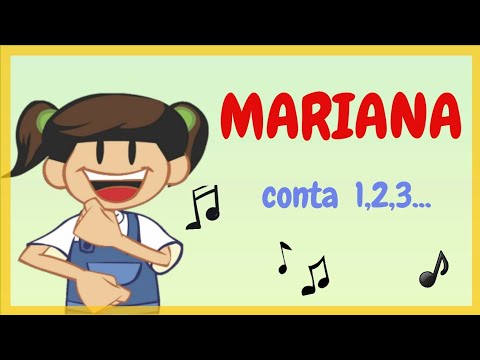 